Lösungen der Schulwoche 33: Du musst dies nicht ausdrucken! Verwende es einfach hier zur Kontrolle!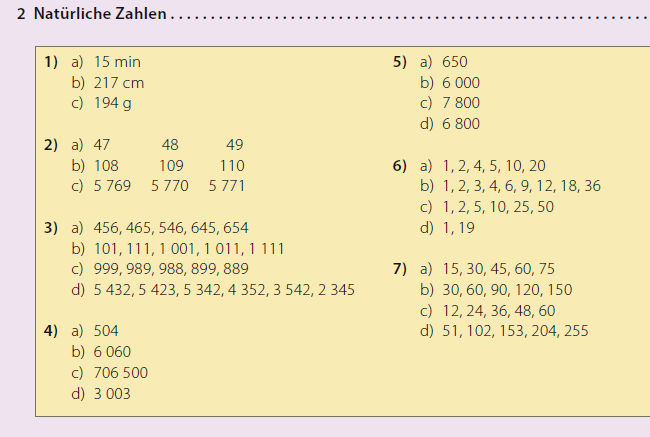 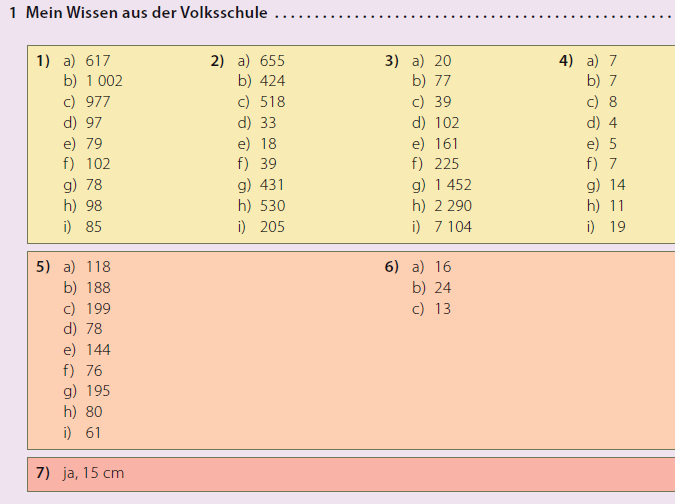 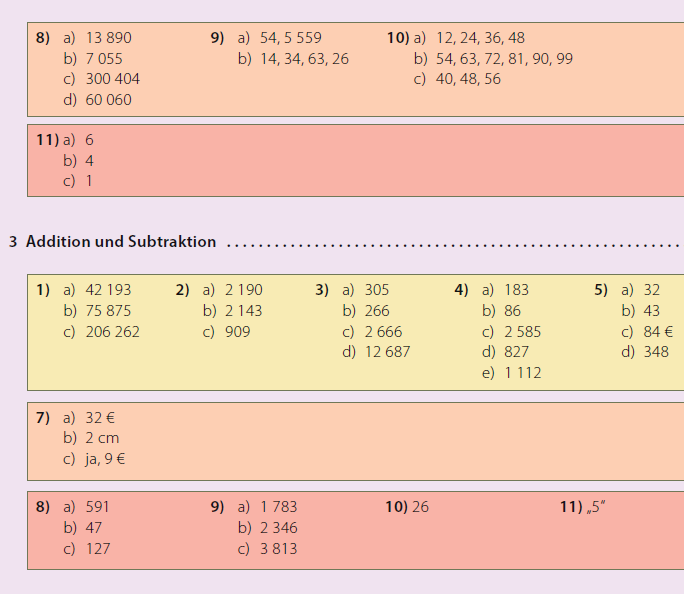 